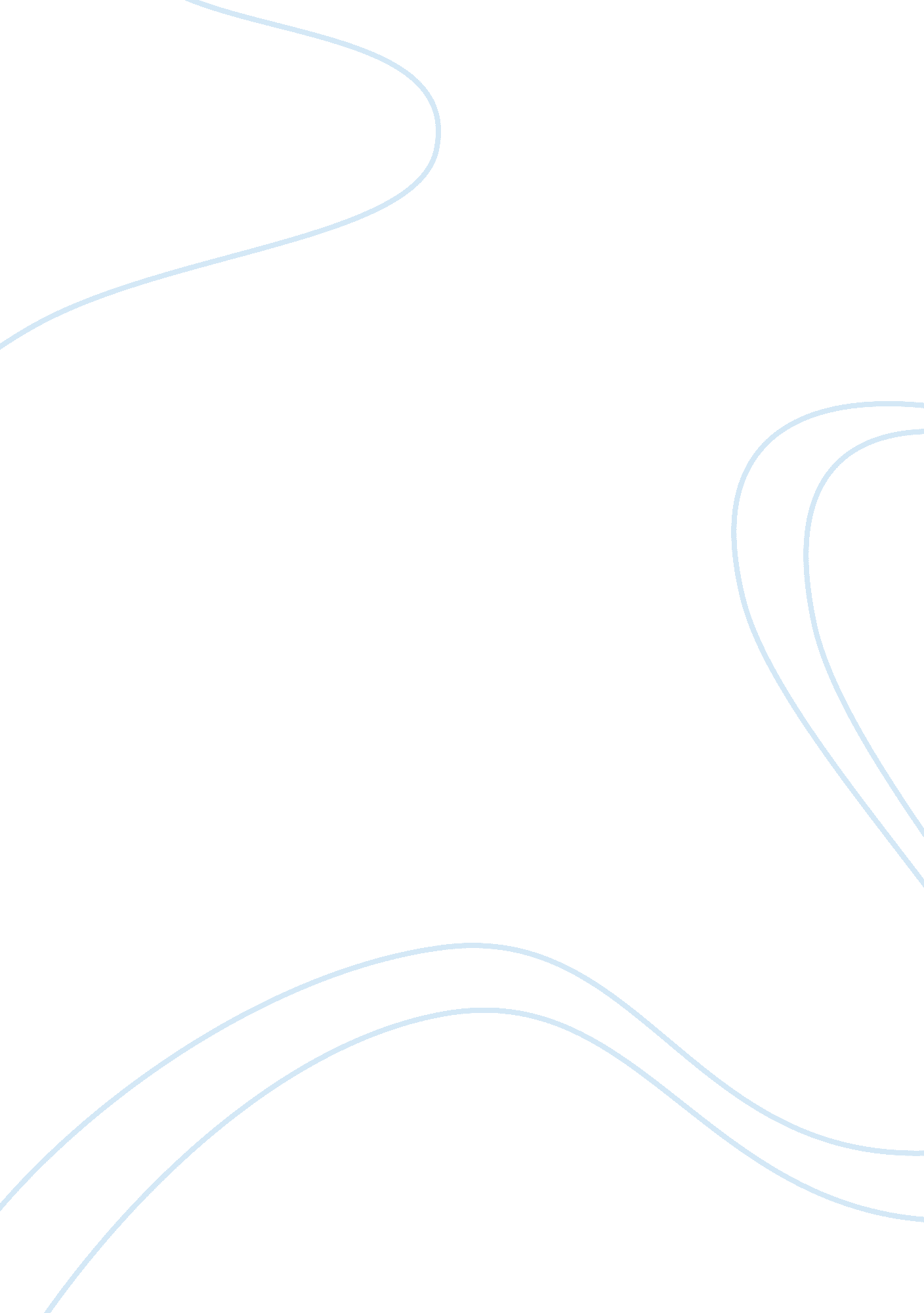 Impacts of foreign tourism to indiaSport & Tourism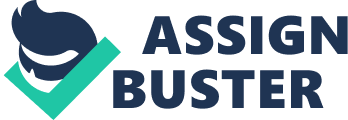 IMPACTS OF FOREIGN TOURISM TO INDIA POSITIVE IMPACTS 1. Generating Income and Employment: Tourism in India has emerged as an instrument of income and employment generation, poverty alleviation and sustainable human development. It contributes 6. 23% to the national GDP and 8. 78% of the total employment in India. Almost 20 million people are now working in the India’s tourism industry. 3. Source of Foreign Exchange Earnings: Tourism is an important source of foreign exchange earnings in India. This has favourable impact on the balance of payment of the country. The tourism industry in India generated about US$100 billion in 2008 and that is expected to increase to US$275. 5 billion by 2018 at a 9. 4% annual growth rate. 4. Preservation of National Heritage and Environment: Tourism helps preserve several places which are of historical importance by declaring them as heritage sites. For instance, the Taj Mahal, the Qutab Minar, Ajanta and Ellora temples, etc, would have been decayed and destroyed had it not been for the efforts taken by Tourism Department to preserve them. Likewise, tourism also helps in conserving the natural habitats of many endangered species. 5. Developing Infrastructure: Tourism tends to encourage the development of multiple-use infrastructure that benefits the host community, including various means of transports, health care facilities, and sports centers, in addition to the hotels and high-end restaurants that cater to foreign visitors. The development of infrastructure has in turn induced the development of other directly productive activities. 6. Promoting Peace and Stability: Honey and Gilpin (2009) suggests that the tourism industry can also help promote peace and stability in developing country like India by providing jobs, generating income, diversifying the economy, protecting the environment, and promoting cross-cultural awareness. However, key challenges like adoption of regulatory frameworks, mechanisms to reduce crime and corruption, etc, must be addressed if peace-enhancing benefits from this industry are to be realized. NEGATIVE IMPACTS 1. Undesirable Social and Cultural Change: Tourism sometimes led to the destruction of the social fabric of a community. The more tourists coming into a place, the more the perceived risk of that place losing its identity. A good example is Goa. From the late 60's to the early 80's when the Hippy culture was at its height, Goa was a haven for such hippies. Here they came in thousands and changed the whole culture of the state leading to a rise in the use of drugs, prostitution and human trafficking. This had a ripple effect on the country. 2. Increase Tension and Hostility: Tourism can increase tension, hostility, and suspicion between the tourists and the local communities when there is no respect and understanding for each other’s culture and way of life. This may further lead to violence and other crimes committed against the tourists. The recent crime committed against Russian tourist in Goa is a case in point. 3. Creating a Sense of Antipathy: Tourism brought little benefit to the local community. In most all-inclusive package tours more than 80% of travelers’ fees go to the airlines, hotels and other international companies, not to local businessmen and workers. Moreover, large hotel chain restaurants often import food to satisfy foreign visitors and rarely employ local staff for senior management positions, preventing local farmers and workers from reaping the benefit of their presence. This has often created a sense of antipathy towards the tourists and the government. 4. Adverse Effects on Environment and Ecology: One of the most important adverse effects of tourism on the environment is increased pressure on the carrying capacity of the ecosystem in each tourist locality. Increased transport and construction activities led to large scale deforestation and destabilisation of natural landforms, while increased tourist flow led to increase in solid waste dumping as well as depletion of water and fuel resources. Flow of tourists to ecologically sensitive areas resulted in destruction of rare and endangered species due to trampling, killing, disturbance of breeding habitats. Noise pollution from vehicles and public address systems, water pollution, vehicular emissions, untreated sewage, etc. also have direct effects on bio-diversity, ambient environment and general profile of tourist spots. 